ЧАСТНЫЙ РЕГЛАМЕНТКУБОК МУРМАНСКОЙ ОБЛАСТИПО ЛЕДОВЫМ ГОНКАМНомер - код вида спорта: 1660005511Яномер-код спортивной дисциплины: 1660073811Л, 1660873811Л2018 годI. ОБЩИЕ ПОЛОЖЕНИЯКубок Мурманской области по ледовым гонкам,  (далее – соревнования), проводятся на основании предложений Региональной общественной организации «Федерация автомобильного спорта Мурманской области», (далее – Федерация), аккредитованной в соответствии с приказом Комитета по физической культуре и спорту Мурманской области (далее – Комитет) о государственной аккредитации от 15.07.2016 г. № 219 и в соответствии с календарным  планом официальных физкультурных мероприятий и спортивных мероприятий  Мурманской области на 2018 год, утверждённым приказом Комитета от 30.11.2017 г. № 419.Соревнования проводятся по правилам вида спорта «автомобильный спорт»,утвержденными приказом Министерства спорта Российской Федерации  (далее – Минспорт РФ) от 30.09.10 № 1021.Соревнования проводятся с целью развития вида спорта «автомобильный спорт» в Мурманской области.Задачами проведения соревнований являются:выявление сильнейших спортсменов для формирования списка кандидатов в спортивные сборные команды Мурманской области;отбор спортсменов в спортивную сборную команду Мурманской области для подготовки к Чемпионату и Кубку РФ и участия в них от Мурманской области;повышение спортивного мастерства спортсменов.Запрещается оказывать противоправное влияние на результаты соревнований, включенных в настоящее Положение.Запрещается участвовать в азартных играх в букмекерских конторах и тотализаторах путем заключения пари на официальные спортивные соревнования в соответствии с требованиями, установленными пунктом 3 части 4 статьи 26.2. Федерального закона от 4 декабря 2007 года №329-ФЗ «О физической культуре и спорте в Российской Федерации».Настоящее Положение является основанием для командирования спортсменов на соревнования, в том числе и структурными подразделениями органов местного самоуправления Мурманской области, подведомственными учреждениями органов местного самоуправления или структурных подразделений указанных органов, осуществляющими полномочия в сфере физической культуры и спорта.II. ПРАВА И ОБЯЗАННОСТИ ОРГАНИЗАТОРОВКомитет и Федерация определяют условия проведения соревнований, предусмотренных настоящим Положением.Комитет возлагает полномочия по непосредственному проведению соревнований на Государственное автономное учреждение Мурманской области «Центр спортивной подготовки» (далее – ЦСП), Федерацию, а также главную судейскую коллегию, утвержденную Федерацией.III. ОБЕСПЕЧЕНИЕ БЕЗОПАСНОСТИ УЧАСТНИКОВ И ЗРИТЕЛЕЙ, МЕДИЦИНСКОЕ ОБЕСПЕЧЕНИЕ, АНТИДОПИНГОВОЕ ОБЕСПЕЧЕНИЕ СОРЕВНОВАНИЙОбеспечение безопасности участников и зрителей на соревнованиях осуществляется согласно требованиям Правил обеспечения безопасности при проведении официальных спортивных соревнований, утвержденных постановлением Правительства Российской Федерации от 18 апреля 2014 года № 353.Участие в соревнованиях осуществляется только при наличии у спортсмена полиса страхования жизни и здоровья от несчастных случаев, который представляется в комиссию по допуску участников на каждого участника соревнований.Медицинское обеспечение соревнования осуществляется в соответствии с приказом Министерства здравоохранения Российской Федерации от 01.03.2016 г. № 134 н «О Порядке организации оказания медицинской помощи лицам, занимающимся физической культурой и спортом (в том числе при подготовке и проведении физкультурных мероприятий и спортивных мероприятий), включая порядок медицинского осмотра лиц, желающих пройти спортивную подготовку, заниматься физической культурой и спортом в организациях и (или) выполнить нормативы испытаний (тестов) Всероссийского физкультурно-спортивного комплекса «Готов к труду и обороне».Антидопинговое обеспечение спортивных мероприятий в Российской Федерации осуществляется в соответствии с Общероссийскими антидопинговыми правилами, утвержденными приказом Минспорта России от 9 августа 2016 г. № 947.Требования настоящего Положения детализируются Положениями конкретных соревнований и не могут ему противоречить.Водители, не обладающие, по мнению Руководителя гонки, достаточным уровнем подготовки и представляющие опасность для соревнующихся, могут быть решением КСК  или Руководителя гонки отстранены от участия в соревновании.Организаторы не несут ответственности за убытки и ущерб как по отношению к участникам, так и по отношению к третьим лицам и их имуществу.В случае появления людей (зрителей, участников и др.) на трассе соревнований, заезд подлежит немедленной остановке.Л/К – лично-командные соревнования	Официальные лица соревнований.Персонал организатора – физические лица, обеспечивающие подготовку и проведение соревнований (включая лиц, выполняющих расстановку временных ограничителей трассы, размещение автомобилей в парке-стоянке, службы эвакуации и т.д.).2.Требования к участникам соревнований и условия их допускаВ соревнованиях участвуют спортсмены муниципальных образований Мурманской области и спортсмены других регионов Российской Федерации.К соревнованиям допускаются спортсмены спортивных сборных команд субъектов Российской Федерации.К участию в соревнованиях допускаются Водители не моложе 18 лет, имеющие выданную РАФ национальную Лицензию Водителя и подавшие заявку на участие в соревновании.Все физические и юридические лица (участники, механики и др.) при регистрации письменно подтверждают личную ответственность за техническую подготовленность и своей подписью на заявочной форме отказываются от предъявления претензий, или иска за возможный причиненный в результате соревнований ущерб, как по отношению к организаторам, официальным лицам, другим участникам (организациям, клубам, командам и т.д.), так и по отношению к органам власти или каким либо лицам, связанным с организацией и проведением соревнований.	Любое лицо, обладающее действующей  Лицензией, принимаемой для участия в данном соревновании, и желающее принять в нем участие, должно не позднее даты окончания приема заявок выслать Организатору заполненную должным образом заявочную форму с указанием номера электронного датчика.	К участию в соревновании допускаются Водители, имеющие лицензию Водителя РАФ не ниже категории Е.	Водители обязаны присутствовать на официальных мероприятиях:- обязательный инструктаж Водителей;- парад, представление Участников;- награждение победителей и призеров.Водители,  уклонившиеся от исполнения этих условий,  должны быть наказаны в соответствии с настоящим Положением.	Представитель Заявителя – физическое лицо, включенное Заявителем в Заявку, действующее от его имени и представляющее интересы Заявителя на соревнованиях. Документом для подтверждения полномочий Представителя является предъявление Лицензии Заявителя и доверенности, в случае если обладатель лицензии Заявителя – юридическое лицо.	Персонал Заявителя – физические лица, зарегистрированные Заявителем, которые имеют право находиться в парке-стоянке.К участию в официальных соревнованиях допускаются в качестве Водителей лица, имеющие действующую медицинскую справку о допуске к соревнованиям по автомобильному спорту, выданную ГОБУЗ «Мурманский областной центр лечебной физкультуры и спортивной медицины».	Водители, которым на момент проведения соревнования не исполнилось 18 лет, обязаны предъявить нотариально заверенное письменное согласие на участие в соревновании от обоих родителей. Однако, допуск имеющих такие документы Водителей, рассматривается строго индивидуально, с учетом состояния трассы и фактического состава Участников.Персонал участника – физические лица, включенные участником в заявку, которые имеют право находиться во время соревнования в парке-стоянке.Персонал Организатора этапа – физические лица, обеспечивающие подготовку и проведение соревнования (включая лиц, выполняющих расстановку временных ограничителей трассы, размещение в парке-стоянке, службы эвакуации и т.д.).На административных проверках каждый участник предъявляет:- водительское удостоверение;- лицензию водителя;- справку о медицинском допуске к участию в соревнованиях по автоспорту;- технический паспорт спортивного автомобиля.	Экипировка водителей должна соответствовать Приложению  КиТТ.Автомобили участников	К участию в Соревнованиях допускаются автомобили в следующих классах:«Стандарт» - переднеприводные автомобили ВАЗ, серийно изготавливаемые, или собранные индивидуально из серийных деталей, узлов и агрегатов в сочетании, соответствующем серийной модели, подготовленные для участия в соревнованиях по автомобильному кроссу. Автомобили должны полностью соответствовать конструкторской документации завода изготовителя и разрешенным изменениям, приведенным в приложении 1 (см.на сайте www.autosport.murman.ru или www.raf.su). Разрешено использование любого серийного 8-ми клапанного двигателя автомобилей ВАЗ 2108, 2109, 2110, и их модификаций объемом 1500 см3. Разрешена замена деталей двигателя на аналогичные, в пределах обозначенных модельных рядов без доработки при этом других деталей и узлов.Снаряженная масса автомобиля с водителем в спортивной экипировке не менее 1060 кг, из них не более 680 кг на переднюю ось.- В зачетных группе «Стандарт»: обязательно применение шин, ошипованых в соответствие с Приложениями КиТТ -2017 г. с единым шипом 1,5 мм в соответствие с прилагаемым чертежом шина 14 дюймов, количество шипов не более 12 шт. на 10 см качения колеса.- В зачетной группе «Стандарт»: обязательно применение шин Мастер-спорт И-398, запрещается любая доработка выше указанной шины. «2000» - автомобили с рабочим объемом двигателя до 2000 см3 и с приводом на одну ось.- В зачетных группе «Национальный» - в соответствие с Приложением 26 к КиТТ. Технические требования к автомобилям класса НАЦИОНАЛЬНЫЙ на 2017 – 2019 год.	К участию в соревновании допускаются автомобили, соответствующие действующим техническим требованиям специальным требованиям к автомобилям, участвующим в спортивных соревнованиях (КиТТ) или специальными решениями РАФ.	На предстартовую техническую инспекцию (ПТИ) автомобили с «Техническим паспортом спортивного автомобиля РАФ». ПТИ является обязательной. На ПТИ присутствие водителя не обязательно.	После финиша соревнования проводится заключительная ТИ. Результат водителя, уклонившегося от заключительной ТИ, подлежит аннулированию.	С разрешения Руководителя гонки, в тренировочных и квалификационных заездах соревнования допускается использование одного автомобиля несколькими Водителями и нескольких автомобилей одним Водителем.ВзвешиваниеПосле каждой квалификационной сессии и после гонки каждый автомобиль, прошедший зачетную дистанцию, должен быть взвешен.При взвешивании автомобилей вместе с Водителем - Водители, участвующие в соревновании должны быть в полной гоночной экипировке, как они участвуют в соревновании.Результат взвешивания автомобиля заносится в протокол взвешивания.Если автомобиль не способен достичь зоны взвешивания своим ходом, то он доставляется туда под контролем судей, которые ответственны за взвешивание.Водитель и/или автомобиль не могут покидать зону взвешивания без согласия технического комиссара.У Водителей, автомобили которых имеют при взвешивании вес меньше указанного в Технических требованиях, без учета нехватки веса в результате случайной потери компонентов автомобиля во время заезда, результат заезда (квалификации, соревнования) аннулируется.Никакая смазка, жидкость, газ или другая субстанция, или материя, какой бы то ни было природы, не может быть добавлена, помещена или заменена в автомобиле, после того как он был выбран для взвешивания.Только технические комиссар и контролеры, руководитель гонки и другие авторизованные официальные лица могут находиться в зоне взвешивания. Не допускается никакое вмешательство любого рода, если оно не санкционировано этими официальными лицами.3.Условия проведенияХронометрируемая тренировкаХронометрируемая тренировка организуется в каждом классе автомобилей из расчета нахождения каждого Водителя на трассе не менее 10 минут. ( При этом за КСК остается право сократить время тренировки, если метеоусловия ставят под сомнение сохранность основной трассы).Порядок выпуска автомобилей на хронометрируемую тренировку: автомобили выпускаются  на трассу по мере готовности Водителей в следующем порядке: стандарт, национальный, 2000. Количество автомобилей на дистанции квалификационного заезда – не более 5 (пяти).5 минут проводится свободная тренировка, после чего начинается контроль и производится учет времени прохождения дистанции.Порядок выезда на квалификационные заезды: «Стандарт», «Национальный», «2000».Старт на квалификационные заезды осуществляется с хода, первый круг - разгонный.Количество хронометрируемых кругов – 3 круга, но не более 5 минут.Приоритетный список составляется по наилучшему результату, показанному каждым Водителем в любом из квалифицируемых кругов.При равенстве результатов у Водителей, сравниваются результаты вторых и т.д. (по времени прохождения) кругов.Коллегия Спортивных Комиссаров вправе присвоить стартовый номер (из числа свободных предусмотренных системой зачета) Водителю, прошедшему на свободной тренировке хотя бы один круг, но не участвовавшему в квалификационных заездах.После прохождения автомобилем хронометрируемых кругов, Водитель обязан снизить скорость и покинуть трассу через съезд с трассы (схема на информационном табло).Для определения результатов применяется электронный хронометраж с использованием  ПЭВМ и системы с электронными датчиками.Хронометраж в квалификационных и зачетных заездах ведется:- при ручном хронометраже с точностью 0,1 сек (значения остальных разрядов отбрасываются);- при автоматическом хронометраже до 0,01 сек.Основные заездыСоревнования  проводятся по системе трех заездов или по трековой системе (зависит от Организатора соревнований и состояния трассы).Итоговый результат в соревнованиях в каждом этапе по системе трех заездов определяется двумя лучшими заездами, а при необходимости, сравниваются результаты третьего заезда.Трековые гонки проводятся по системе заездов, при которых в каждом заезде определенное этой системой число автомобилей стартует одновременно. Количество основных и запасных Водителей определяется по результатам квалификационных заездов, исходя из числа заявленных и допущенных к соревнованиям водителей.Принявшим участие в соревновании считается водитель, чей автомобиль пересёк линию старта в любом из хронометрируемых заездов. При этом каждый допущенный к соревнованию Водитель должен проехать минимум один полный круг после разгонного круга.Стартовавшими в соревновании считаются водители, стартовавшие в квалификационных заездах.Классифицированными (имеющими зачетный результат) считаются водители, финишировавшие хотя бы в одном основном заезде.Заезд на приз (кубок) партнера	Заезд на приз (кубок) партнера проводится по окончании основных заездов  соответствие с регламентом этапа.Формирование заездовНа 1-ый заезд автомобили выстраиваются по результатам квалификационных заездов. На каждый последующий по результатам предыдущего для систем из трех заездов, либо по таблице расстановки на старт  по трековой системе.Состав зачетных заездов объявляется не менее чем за 30 минут до старта первого официального заезда (время может быть уменьшено до 15 минут при морозе до – 15 градусов С и ниже).Порядок выезда на заезды: поочередно «Стандарт» и «Национальный», по окончании этих заездов - «2000».Количество кругов в каждом заезде – 5. Выезд Участников заезда на зачетную трассу допускается только с разрешения судьи выпуска.Водитель, не обеспечивший подачу автомобиля с заведенным двигателем к месту формирования заезда в установленный срок (2 минуты с момента объявления о формировании заезда, если не объявлено иное) от участия в заезде отстраняется. При этом его место на старте остается свободным.Контрольное время готовности к следующему заезду 5 минут между первым и вторым заездами, и 10 минут между вторым и третьим заездом после финиша лидера предыдущего заезда, в каждом классе (зачетной группе) если Руководителем гонки не установлен иной перерыв.Руководитель гонки вправе увеличить время формирования заезда, если он будет убежден, что это не окажет отрицательного влияния на общий ритм соревнований (не более 15 минут после финиша лидера предыдущего заезда, если чрезвычайные обстоятельства не потребуют большего времени задержек. Например – для эвакуации поврежденного автомобиля и т.п.).При расстановке автомобилей на линии старта присутствие в предстартовой зоне кого-либо, кроме Официальных лиц соревнований, запрещено.Запрещается остановка автомобиля и тренировка старта при движении к месту расстановки автомобилей на линии старта. Разрешается только одна остановка автомобиля непосредственно перед линией старта.При выпуске автомобилей в предстартовую зону контролируется включение света фар и задних габаритных огней. Готовность всех автомобилей к старту фиксируется поднятием судьей зеленого флага перед стоящими на линии старта автомобилями.СтартАвтомобили устанавливаются на линии старта с работающим двигателем. Запрещается пересечение автомобилем линии старта в период расстановки.Схема расстановки автомобилей на старте по системе 3 заездов: автомобили выстраиваются в шахматном порядке: 3-2-3-2. Расстояние между автомобилями по фронту - 1,5 м, расстояние между рядами –  8 м.Схема расстановки автомобилей на трассе по трековой системе – по таблице от количества водителей.При системе 3 заездов: Водитель, показавший лучшее время в квалификационном заезде, а также лучший результат в предыдущем заезде, имеет право выбрать стартовый коридор в пределах стартовой разметки своего ряда.Места автомобилей, отсутствующих на стартовой позиции, остаются свободными.Разрешается только одна остановка автомобиля непосредственно перед линией старта.При расстановке автомобилей на линии старта контролируется включение света фар и задних габаритных огней.Стартовая команда подается светофором. Альтернативная подача стартовой команды – флагом (путем поднятия флага вверх и его резким опусканием в течении 3 секунд вниз).Фальстарт фиксируется поднятием красного флага судьей, находящегося на прямолинейном участке трассы на расстоянии не более 150 метров от линии старта (остановка заезда). Этот сигнал подается судьей по указанию Руководителя гонки и дублируется на всех постах. Совершивший фальстарт Водитель получает предупреждение. При повторном фальстарте в данном заезде, он будет исключен из заезда.Движение по трассеСистема заездов. Количество зачетных кругов выбирается таким, чтобы общая дистанция в течение всего соревнования (без учета тренировок и квалификации) была не менее 20 км.Классифицируемым считается Водитель, проехавший не менее 80% дистанции заезда (округляется в меньшую сторону к ближайшему целому количеству кругов).Направление движения по трассе – регламентируется в соответствии с Регламентом соревнований каждого этапа.Удар передней частью автомобиля (от оси левого переднего колеса по периметру носовой оконечности до оси правого переднего колеса) автомобиля соперника признается опасным и подлежит наказанию в виде аннулирования результата заезда.Обгон разрешается как с левой, так и с правой стороны, но с соблюдением мер предосторожности. Водитель обгоняющего автомобиля не должен допускать толчков и ударов обгоняемого автомобиля. Контактная борьба запрещена.Обгоняемый автомобиль не должен препятствовать обгону резким изменением траектории направления движения или каким-либо другим способом. Запрещается резко изменять движение, если это не обусловлено конфигурацией трассы.При движении по трассе в ходе заезда автомобиль должен передвигаться только под действием силы тяги своего двигателя или сил инерции и тяжести. Запрещается передвижение автомобиля с помощью мускульной силы водителя или помогающих ему людей.Во время заезда оказание посторонней помощи водителю остановившегося или замедлившего скорость автомобиля запрещены.Категорически запрещен ремонт автомобиля на трассе во время заезда.При возникновении ситуации, исключающей дальнейшее самостоятельное движение автомобиля по зачетной трассе, Водитель обязан, соблюдая меры безопасности, покинуть автомобиль и удалиться на безопасное расстояние.Если водитель отстегнул ремни безопасности – заезд для него считается закончившимся.Открывание капота автомобиля, находящегося на зачетной трассе во время зачета, ведет за собой дисциплинарное замечание Руководителя гонки. В случае, если автомобиль продолжил движение – замечание объявляется вместе с исключением из данного заезда.Водитель, замедливший движение или отставший на круг (несколько кругов), обязан содействовать беспрепятственному обгону его автомобиля (уступить дорогу).В случае потери лобового стекла, водитель должен незамедлительно прекратить гонку и сойти с трассы в ближайшем съезде с трассы, не создавая помех другим участникам. Участие в соревновании без лобового стекла запрещено.Во время движения по трассе фары и габаритные огни должны быть включены. Некорректное поведение. Опасная езда.Всякое неспортивное, обманное или недостойное действие, предпринятое Участником или Водителем, рассматривается КСК, которая вправе принять любое из возможных наказаний: дисциплинарное замечание, денежный штраф, исключение из соревнования, представление в РАФ на дисквалификацию.Поводом для исключения может быть получение Участником или Водителем ТРЕХ дисциплинарных замечаний за нарушение правил движения по зачетной трассе, объявленных Руководителем гонки или любым из Спортивных Комиссаров.Если по мнению Руководителя гонки (или любого из Спортивных Комиссаров), езда какого-либо Водителя является неправильной, некорректной или опасной, создает этому Водителю (Участнику) преимущества, или же снижает шансы другого Водителя, он может объявить замечание, аннулировать результат в заезде, остановить заезд и повторить старт с учетом требований настоящего регламента. На такое решение не может подаваться протест или апелляция.Если сигнал остановки не подавался, решения о последствиях объявляются Водителю уже после финиша.Любой Водитель, которого Спортивные Комиссары сочли виновником остановки заезда, ставится в конец стартовой решетки следующего заезда. Любой водитель, не принявший старт или сошедший до инцидента, связанного с остановкой заезда, или исключенный из заезда (который должен быть повторен), не допускается к участию в повторном заезде, за исключением случаев, когда Водитель сошел из-за неправильной езды другого Водителя или остановился по соображениям безопасности.В случае если КСК сочтет, что виновных в остановке заезда нет, к участию в повторном заезде допускаются все Водители, способные самостоятельно прибыть на линию старта, при этом допускается возврат автомобиля на трассу с посторонней помощью. Разрешается надеть защитные очки, если Технический Комиссар потребует этого. 	Финиш. Закрытый паркСудья на финише обозначает поднятием желтого флага с черными диагоналями факт ухода автомобиля лидера на последний круг. Флаг держится до момента выхода лидера на финишную прямую, когда он должен быть заменен на финишный.Сигнал об окончании гонки подается на линии финиша лидирующему автомобилю, как только он завершит полную, определенную Регламентом дистанцию заезда.После того, как лидеру заезда будет дана отмашка финишным флагом, этот флаг показывается всем остальным Водителям и все они считаются финишировавшими вне зависимости от количества пройденных ими кругов.С момента финиша лидера заезда начинается отсчет времени закрытия финиша. Контрольное время закрытия финиша – 3 минуты.Получив отмашку финишным флагом, все Водители должны снизить скорость и сохраняя порядок прохождения линии финиша, без обгона, следуя указаниям судей, двигаться по трассе в парк-стоянку или к месту ЗП. Нарушение прохождения линии финиша наказывается.Сразу после окончания заезда, который для данного Водителя последним, он обязан привести свой автомобиль в Закрытый парк, где автомобиль будет находиться под контролем судей и незамедлительно покинуть территорию Закрытого парка. Автомобили находятся в Закрытом парке в течение 30 минут после публикации предварительных результатов, если Спортивные Комиссары не сочтут необходимым увеличить это время. Не постановка или несвоевременная постановка автомобиля в Закрытый парк, равно как и нарушение режима Закрытого парка ведут за собой аннулирование результата соревнования.Любой автомобиль принявший участие в соревнованиях, не может покинуть зону соревнований до их официального окончания. Любой автомобиль не способный далее стартовать, должен быть поставлен в Закрытый парк. (Примечание:  Время постановки в Закрытый парк автомобилей, утративших в ходе заезда способность самостоятельно передвигаться, определяется техническими возможностями их эвакуации которая проводится под контролем Технического комиссара).Ответственность за нарушение требований настоящего ПоложенияОрганизатор и Спортивные Комиссары могут применять меры воздействия к  Водителям и Участникам в соответствии ПТЛ-18 (Правила трековых и ледовых гонок) и настоящим Положением.Обгон в зоне действия желтого флага – аннулирование результата заезда.Водитель, создавший помеху при обгоне его на круг (несколько кругов), может быть отстранен от дальнейшего участия в соревновании (решение КСК).Уклонение от заключительной ТИ влечет исключение из соревнования.Случаи грубой езды фиксируются в отчете КСК и передаются в РАФ. Каждый такой случай принимается во внимание при возможных последующих инцидентах с данным Водителем, как в ходе конкретного соревнования (при решении КСК), так и в ходе Кубка России (при решении Комитета трековых и ледовых гонок).За нарушения требований нормативных документов соревнований, не предусмотренных ПС и Положения этапа, КСК может применять к Участникам и Водителям следующие меры воздействия:замечание;денежный штраф (устанавливается Решение Совета Федерации);исключение из заезда;аннулирование результата.Отказ Участника об уплате штрафа  за нарушения требований нормативных документов соревнований, влечет аннулирование результатов Участника в данном соревновании.Протесты и апелляцииВсе протесты подаются в соответствии с требованиями СК РАФ. Сумма залога при подаче протеста равна стартовому взносу без учета скидок.Протест против автомобиля технической регламентации или классификации, установленного по окончании соревнования, подается в письменной форме в течение 30 минут после официальной публикации предварительных результатов. 	В случае, когда для рассмотрения протеста требуется дополнительный осмотр или демонтаж частей автомобиля, протестующий должен внести дополнительный залог на демонтажные работы, размер которого устанавливается Решение Совета Федерации. Если протест окажется обоснованным, дополнительный залог будет возвращен Участнику, подавшему протест. Если протест окажется необоснованным, то денежный залог остается в распоряжении Организатора, а дополнительный залог за проведенные технические мероприятия передается опротестованной стороне, в качестве оплаты проведенных работ по разборке.Претензии о возмещении ущерба на решения Руководителя гонки, Спортивных комиссаров, принятые по нормативным документам, не принимаются.V. ЗАЯВКИ НА УЧАСТИЕ Заявка является договором между Заявителем и Организатором. Заявка обязывает Заявителя принять участие в соревновании,  подтверждает знание им спортивной регламентации, а Организатора – выполнить по отношению к Заявителю все положения Спортивного Кодекса РАФ, настоящих Правил и Положения соревнований.Подписав заявочную форму, Заявитель, Водитель и Персонал Заявителя подпадают под спортивную юрисдикцию РАФ и обязуются соблюдать положения Спортивного Кодекса РАФ, настоящих Правил и Регламентов соревнований.Организатор не несет ответственности за ущерб и повреждения, причиненные Заявителям и их имуществу, за исключением случаев, прямо предусмотренных настоящими Правилами. Все Водители принимают участие в соревновании на свой собственный риск.Своей подписью на заявочной форме Заявитель и Водитель отказываются от каких-либо прав на компенсацию расходов, которые могут возникнуть в результате происшествия во время соревнования. Этот отказ (от каких либо прав на компенсацию расходов) относится к РАФ, Организатору, официальным лицам и другим участникам соревнования.Прием предварительных заявокПрием предварительных заявок по e-mail: autopilot51@mail.ru. Дата и время начала и окончания подачи предварительных заявок публикуется в официальном бюллетене на сайте Федерации, который является неотъемлемой частью настоящего Положения.Заявочная форма соответствует типовой заявке, приведенной в Приложениях (Ежегодник автомобильного спорта РАФ-2018 г.).Если заявочная форма посылается по электронной почте, оригинал должен быть представлен Организатору во время прохождения Административной проверки.Обязательна подача предварительных заявок, если Участники регистрируются непосредственно в день соревнований.Командную заявку имеет право подать только физическое или юридическое лицо, имеющее лицензию РАФ.Предварительная заявка считается принятой, при условии 100% оплаты заявочного взноса. Прием заявок в день соревнованияНа усмотрение руководителя гонки и в зависимости от количества участников соревнования, допускается подача заявок в день соревнования до окончания административной проверки, если ранее не была подана предварительная заявка. Контакты: +7 902 281 0770 – Ходий Дмитрий+7 921 270 2913 – Бахолдина ЛадаАдрес: 183038, г. Мурманск, ул. Ленинградская, д. 29/5.Телефон/ Fax: 8 (8152) 45 27 46, + 7 902 281 0770 - Ходий Дмитрий Сергеевич.сайт www.autosport.murman.ru или www.raf.suЗаявитель, подписавший заявку на участие в соревнованиях, тем самым соглашается со всеми пунктами данного Положения.VI. УСЛОВИЯ ПОДВЕДЕНИЯ ИТОГОВИтоговые результаты (протоколы) в электронном виде в день окончания соревнований направляются в Комитет, для опубликования на официальном сайте Комитета: www.sport.gov-murman.ru.Итоговые результаты (протоколы) и отчеты на бумажном носителе представляются в ЦСП в течение 7 (семи) дней после окончания соревнований. 	Подведение итогов КубкаПобедители и призеры соревнований определяются в соответствии с Правилами проведения соревнований по ледовым гонкам.	По характеру зачета соревнования личные, командные.Кубок Мурманской области состоит из 2 этапов, каждый из которых проводятся по системе трех заездов или по трековой системе, которым предшествуют хронометрируемые тренировки и квалификационные заезды.В каждом этапе водителям начисляются очки по «Таблице начисления очков по занятым местам» в зависимости от количества участников, стартовавших в данном этапе.При аннулировании результата одного или нескольких Водителей другие Водители соответственно перемещаются на одно или более мест при определении результатов заезда, с соответствующим начислением очков в заезде, или при подведении итоговых результатов Соревнований.	Итоговый личный результат в Соревнованиях определяется по наибольшей сумме очков, начисленных по «Таблице начисления очков по занятым местам» за квалифицируемые этапы. Квалифицируемыми являются этапы: все проведенные этапы Соревнований. В случае равенства очков, сравниваются очки заключительного этапа.	Команда состоит из трех водителей, но не более двух водителей  в одной зачетной категории. 	Состав команды остается неизменным на все этапы Соревнований.Для определения результатов Соревнований в командном зачете учитываются и суммируются результаты командного зачета всех этапов. Победитель определяется по наибольшему количеству суммарных очков. В случае равенства очков командного результата, команда- победитель определяется по результатам спортсменов категории «2000».	Командное первенство Соревнований считается состоявшимся при участии не менее 3 команд.	В текущих протоколах соревнования не стартовавший водитель обозначается – «н/с», сход – «сх», не прохождение дистанции - «н/к» (не классифицирован), аннулирование результата - «анн». В протоколы результатов соревнования должны быть включены все принявшие участие в соревновании водители. Если они не получили зачетный результат, напротив их имени ставится «0».     Подведение итогов этапа     По трековой системе:	В каждом заезде водителям начисляются очки за 1 место – 1 очко, за 2 место – 2 очка и т.д.	Не стартовавшим, или сошедшим с дистанции водителям начисляется максимальное количество очков, которое равно количеству участников заезда по таблице трековых гонок.	Для определения результатов этапа Соревнований очки суммируются.	Победитель определяется по наименьшей сумме очков. 	При равенстве этих сумм, за 1 - 3 места проводится дополнительный заезд, в остальных случаях места распределяются по результатам квалификационных заездов.       По системе трех заездов	В каждом заезде водителям начисляются очки по «Таблице начисления очков по занятым местам» в зависимости от количества стартовавших водителей в соревновании.	Итоговый личный результат в этапе Соревнований определяется по наибольшей сумме очков, начисленных по «Таблице начисления очков по занятым местам» в зависимости от количества стартовавших водителей в данном этапе. 	Победитель определяется по наибольшей сумме очков, набранных водителями в двух лучших заездах. При равенстве этих сумм сравниваются результаты третьего (не вошедшего в зачет) заезда, а при дальнейшем равенстве, результаты квалификационных заездов.	Водителям, не стартовавшим или не прошедшим 80% дистанции заезда, начисляется 0 (ноль) очков.Для обеих систем:	При аннулировании результата одного или нескольких Водителей, другие Водители соответственно перемещаются на одно или более мест при определении результатов заезда, с соответствующим начислением очков в заезде или при подведении итоговых результатов этапа соревнований.	Для определения результатов этапа Соревнований в командном зачете учитываются и суммируются результаты личного зачета трех водителей. 	Команда-победитель определяется по наибольшему количеству суммарных очков, начисленных по «Таблице начисления очков по занятым местам». 	В случае равенства очков победитель определяется по результату спортсмена класса «2000». , VII. НАГРАЖДЕНИЕ ПОБЕДИТЕЛЕЙ И ПРИЗЕРОВУчастники соревнований, занявшие призовые места (1,2,3) в личных дисциплинах программы награждаются медалями и грамотами Комитета.Команды – победители и призеры награждаются кубками и грамотами Комитета, а спортсмены данных команд – медалями и грамотами Комитета.Организаторы оставляют за собой право по проведению дополнительного награждения и вручению специальных призов от Федерации, спонсоров и других организаций.Победитель в заезде на Кубок Партнера награждается призом, предоставленным Партнѐром.VIII. УСЛОВИЯ ФИНАНСИРОВАНИЯФинансовое обеспечение соревнований осуществляется за счет средств ЦСП, предусмотренных в рамках реализации календарного плана официальных физкультурных мероприятий и спортивных мероприятий Мурманской области, в соответствии с Порядком финансирования физкультурных мероприятий и спортивных мероприятий, утвержденным постановлением Правительства Мурманской области от 16 ноября 2010 года № 515-ПП.Дополнительное  финансовое  обеспечение,  связанное  с организационными расходами по подготовке и проведению соревнований, предусмотренных данным Положением,  осуществляется за счет средств бюджетов муниципальных образований и привлеченных ими внебюджетных средств, в том числе за счет средств Федерации и стартовых и/или заявочных взносов, размер которых устанавливается Решением Совета Федерации, согласно приложению к Положению № 4.Оплата услуг работы автомобилей и бригады скорой медицинской помощи, автомобиля пожарной безопасности и пожарной бригады, МЧС за счет средств Комитета по физической культуре и спорту Администрации г. Мончегорска.Расходы по обеспечению кубками, медалями  за счет Комитета по физической культуре и спорту Администрации г. Мончегорска.Подготовка и благоустройство трассы соревнований за счет Комитета по физической культуре и спорту Администрации г. Мончегорска.Расходы по командированию (проезд, питание, размещение, страхование) участников соревнований обеспечивают командирующие организации.IX. ЭКОЛОГИЧЕСКИЙ СБОРВсе участники уплачивают «Экологический сбор», размер которого и порядок возвращения устанавливается Решением Совета Федерации.Приложение 1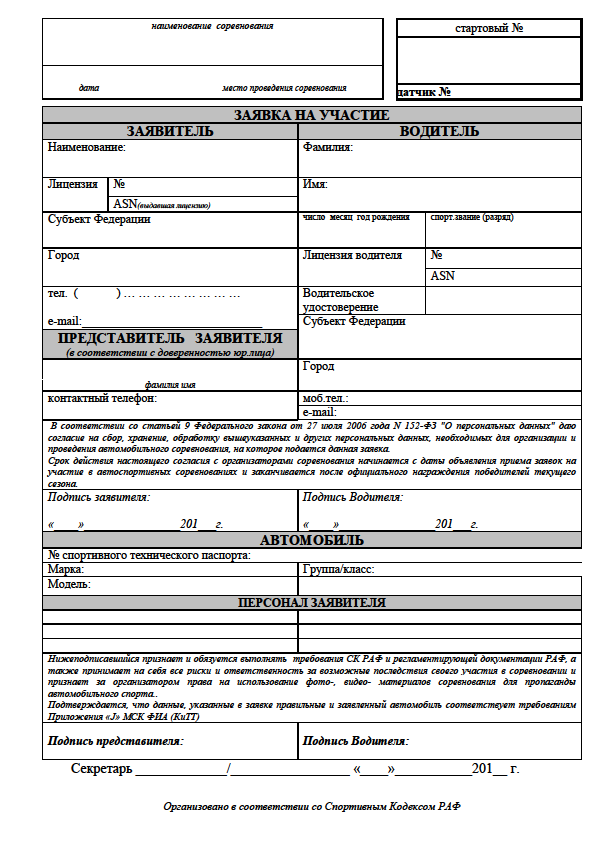 ПРИЛОЖЕНИЕ №2СОГЛАСИЕ НА ОБРАБОТКУ ПЕРСОНАЛЬНЫХ ДАННЫХЯ, субъект персональных данных __________________________________________________________________________(ФИО)зарегистрирован/а: ______________________________________________________________________________________(адрес)Паспорт: _______________________________________________________________________________________________ (серия и номер документа, удостоверяющего личность, кем и когда выдан)даю согласие Государственному автономному учреждению Мурманской области «Центр спортивной подготовки» (ГАУМО «ЦСП»), расположенному по адресу: 183052, г. Мурманск, ул. Долина Уюта, д.4, на обработку моих персональных данных со следующими условиями:1. Данное Согласие дается на обработку персональных данных, как без использования средств автоматизации, так и с их использованием.Согласие дается на обработку следующих моих персональных данных:Персональные данные:а) Фамилия, имя, отчество; б) Индивидуальный номер налогоплательщика (ИНН);в) Дата и место рожденияг) Сведения о гражданстве;д) Реквизиты документов, удостоверяющих личность;е) Адреса места регистрации и фактического места жительства;ж) Адреса электронной почты;з) Почтовый адрес с индексом;и) Номера контактных телефонов; к) Сведения о местах работы.Следующие персональные данные являются общедоступными:а) Фамилия, имя, отчество;б) Номера контактных телефонов;в) Адреса электронной почты;Целями обработки персональных данных Субъекта являются: исполнение требований федеральных законов и иных нормативных правовых актов, а также требований внутренних документов ГАУМО «ЦСП»; исполнение обязательств согласно договору с Субъектом персональных данных.Основанием для обработки персональных данных являются: ст. 24 Конституции Российской Федерации, ст.6 Федерального закона №152-ФЗ «О персональных данных», ст. 15 Федерального закона от 24.07.2009 г. N 212-ФЗ "О страховых взносах в Пенсионный фонд Российской Федерации, Фонд социального страхования Российской Федерации, Федеральный фонд обязательного медицинского страхования", иные федеральные законы и нормативные правовые акты Российской Федерации, а также Устав ГАУМО «ЦСП», должностные инструкции работников ГАУМО «ЦСП» и иные внутренние документы учреждения.В ходе обработки с персональными данными могут быть совершены следующие действия: сбор, запись, систематизация, накопление, хранение, уточнение (обновление, изменение), извлечение, использование, передача (распространение, предоставление, доступ), обезличивание, блокирование, удаление, уничтожение.Передача персональных данных третьим лицам осуществляется на основании законодательства Российской Федерации, договора с участием субъекта персональных данных или с согласия субъекта персональных данныхПерсональные данные обрабатываются до прекращения договорных отношений с данными субъектами персональных данных или до ликвидации ГАУМО  «ЦСП». Так же обработка персональных данных может быть прекращена по запросу субъекта персональных данных. Хранение персональных данных, зафиксированных на бумажных носителях, осуществляется согласно Федеральному закону №125-ФЗ «Об архивном деле в Российской Федерации» и иным нормативно правовым актам в области архивного дела и архивного храненияСогласие может быть отозвано субъектом персональных данных или его представителем, путем направления письменного заявления ГАУМО «ЦСП» или его представителю по адресу, указанному в начале данного «Согласия».В случае отзыва субъектом персональных данных или его представителем согласия на обработку персональных данных ГАУМО «ЦСП» вправе продолжить обработку персональных данных без согласия субъекта персональных данных при наличии оснований, указанных в пунктах 2 – 11 части 1 статьи 6, части 2 статьи 10 и части 2 статьи 11 Федерального закона №152-ФЗ «О персональных данных» от 26.06.2006 г.Настоящее согласие действует все время до момента прекращения обработки персональных данных, указанных в п.8 и п.9 данного Согласия.ПРИЛОЖЕНИЕ № 3СОГЛАСИЕ НА ОБРАБОТКУ ПЕРСОНАЛЬНЫХ ДАННЫХЯ, субъект персональных данных_____________________________________________________________                                                                                                                                               (законный представитель малолетнего)зарегистрирован/а _______________________________________________________________________Паспорт: серия _______ номер _________ выдан_______________________________________ ________________________________________________________________________________________________________________________(серия и номер документа, удостоверяющего личность, кем и когда выдан)действующий(ая) в качестве законного представителя_________________________________________________________________________ (Ф.И.О. несовершеннолетнего ребенка)______________________________________________________________________________________________________________________(серия и номер свидетельства о рождении или паспорта ребенка, дата выдачи паспорта и выдавший орган)даю согласие Государственному автономному учреждению Мурманской области «Центр спортивной подготовки» (ГАУМО «ЦСП»), расположенному по адресу: 183052, г. Мурманск, ул. Долина Уюта, д.4, на обработку моих персональных данных со следующими условиями и персональных данных моего ребенка:1. Данное Согласие дается на обработку персональных данных, как без использования средств автоматизации, так и с их использованием.Согласие дается на обработку следующих моих персональных данных:Персональныеданные:а) Фамилия, имя, отчество; б) Реквизиты документов, удостоверяющих личность;                          в) Адреса места регистрации и фактического места жительства; г) Почтовый адрес с индексом;2.  Следующие персональные данные являются общедоступными:Персональные данные:а) Фамилия, имя, отчество;б) Номера контактных телефонов;в) Адреса электронной почты;Целями обработки персональных данных Субъекта являются: исполнение требований федеральных законов и иных нормативных правовых актов, а также требований внутренних документов ГАУМО «ЦСП»; исполнение обязательств согласно, договору с Субъектом персональных данных.Основанием для обработки персональных данных являются: ст. 24 Конституции Российской Федерации, ст.6 Федерального закона №152-ФЗ «О персональных данных», ст. 15 Федерального закона от 24.07.2009 г. N 212-ФЗ "О страховых взносах в Пенсионный фонд Российской Федерации, Фонд социального страхования Российской Федерации, Федеральный фонд обязательного медицинского страхования", иные федеральные законы и нормативные правовые акты Российской Федерации, а также Устав ГАУМО «ЦСП», должностные инструкции работников ГАУМО «ЦСП» и иные внутренние документы учреждения.В ходе обработки с персональными данными могут быть совершены следующие действия: сбор, запись, систематизация, накопление, хранение, уточнение (обновление, изменение), извлечение, использование, передача (распространение, предоставление, доступ), обезличивание, блокирование, удаление, уничтожение.Передача персональных данных третьим лицам осуществляется на основании законодательства Российской Федерации, договора с участием субъекта персональных данных или с согласия субъекта персональных данных Персональные данные обрабатываются до прекращения договорных отношений с данными субъектами персональных данных или до ликвидации ГАУМО «ЦСП». Так же обработка персональных данных может быть прекращена по запросу субъекта персональных данных. Хранение персональных данных, зафиксированных на бумажных носителях, осуществляется согласно Федеральному закону №125-ФЗ «Об архивном деле в Российской Федерации» и иным нормативно правовым актам в области архивного дела и архивного храненияСогласие может быть отозвано субъектом персональных данных или его представителем, путем направления письменного заявления ГАУМО «ЦСП» или его представителю по адресу, указанному в начале данного «Согласия».В случае отзыва субъектом персональных данных или его представителем согласия на обработку персональных данных ГАУМО «ЦСП» вправе продолжить обработку персональных данных без согласия субъекта персональных данных при наличии оснований, указанных в пунктах 2 – 11 части 1 статьи 6, части 2 статьи 10 и части 2 статьи 11 Федерального закона №152-ФЗ «О персональных данных» от 26.06.2006 г.Настоящее согласие действует все время до момента прекращения обработки персональных данных, указанных в п.8 и п.9 данного Согласия.Подпись ребенка, достигшего возраста 14 лет ________________________________IV. КУБОК МУРМАНСКОЙ ОБЛАСТИ1.Общие сведения о соревнованииIV. КУБОК МУРМАНСКОЙ ОБЛАСТИ1.Общие сведения о соревнованииIV. КУБОК МУРМАНСКОЙ ОБЛАСТИ1.Общие сведения о соревнованииIV. КУБОК МУРМАНСКОЙ ОБЛАСТИ1.Общие сведения о соревнованииIV. КУБОК МУРМАНСКОЙ ОБЛАСТИ1.Общие сведения о соревнованииIV. КУБОК МУРМАНСКОЙ ОБЛАСТИ1.Общие сведения о соревнованииIV. КУБОК МУРМАНСКОЙ ОБЛАСТИ1.Общие сведения о соревнованииIV. КУБОК МУРМАНСКОЙ ОБЛАСТИ1.Общие сведения о соревнованииIV. КУБОК МУРМАНСКОЙ ОБЛАСТИ1.Общие сведения о соревнованииIV. КУБОК МУРМАНСКОЙ ОБЛАСТИ1.Общие сведения о соревнованииIV. КУБОК МУРМАНСКОЙ ОБЛАСТИ1.Общие сведения о соревнованииIV. КУБОК МУРМАНСКОЙ ОБЛАСТИ1.Общие сведения о соревнованииIV. КУБОК МУРМАНСКОЙ ОБЛАСТИ1.Общие сведения о соревнованииIV. КУБОК МУРМАНСКОЙ ОБЛАСТИ1.Общие сведения о соревнованииIV. КУБОК МУРМАНСКОЙ ОБЛАСТИ1.Общие сведения о соревновании№п/пМесто проведения спортивных соревнований (субъект Российской Федерации, населенный пункт, наименование спортивного сооружения)Характер подведения итогов спортивного соревнованияПланируемое количество участников спортивного соревнования (чел)Состав спортивной сборной команды субъекта Российской Федерации, (или федерального округа)Состав спортивной сборной команды субъекта Российской Федерации, (или федерального округа)Состав спортивной сборной команды субъекта Российской Федерации, (или федерального округа)Состав спортивной сборной команды субъекта Российской Федерации, (или федерального округа)Квалификация спортсменов(спорт. разряд)группы участников спортивных соревнований по полу и возрасту в соответствии с ЕВСКПрограмма спортивного соревнованияПрограмма спортивного соревнованияПрограмма спортивного соревнованияПрограмма спортивного соревнования№п/пМесто проведения спортивных соревнований (субъект Российской Федерации, населенный пункт, наименование спортивного сооружения)Характер подведения итогов спортивного соревнованияПланируемое количество участников спортивного соревнования (чел)Состав спортивной сборной команды субъекта Российской Федерации, (или федерального округа)Состав спортивной сборной команды субъекта Российской Федерации, (или федерального округа)Состав спортивной сборной команды субъекта Российской Федерации, (или федерального округа)Состав спортивной сборной команды субъекта Российской Федерации, (или федерального округа)Квалификация спортсменов(спорт. разряд)группы участников спортивных соревнований по полу и возрасту в соответствии с ЕВСКСроки проведения, в т.ч. дата приезда и дата отъездаНаименование спортивной дисциплины(в соответствии сЕВСК):Ледовые гонки «Стандарт» 1660073811Л «2000» 1660873811Л «Национальный» 1660773811Л Время проведенияКол-во видов программы/кол-во медалей№п/пМесто проведения спортивных соревнований (субъект Российской Федерации, населенный пункт, наименование спортивного сооружения)Характер подведения итогов спортивного соревнованияПланируемое количество участников спортивного соревнования (чел)всегов т. ч.в т. ч.в т. ч.Квалификация спортсменов(спорт. разряд)группы участников спортивных соревнований по полу и возрасту в соответствии с ЕВСКСроки проведения, в т.ч. дата приезда и дата отъездаНаименование спортивной дисциплины(в соответствии сЕВСК):Ледовые гонки «Стандарт» 1660073811Л «2000» 1660873811Л «Национальный» 1660773811Л Время проведенияКол-во видов программы/кол-во медалей№п/пМесто проведения спортивных соревнований (субъект Российской Федерации, населенный пункт, наименование спортивного сооружения)Характер подведения итогов спортивного соревнованияПланируемое количество участников спортивного соревнования (чел)всегоспортсменов(жен)тренеровспортивных судейКвалификация спортсменов(спорт. разряд)группы участников спортивных соревнований по полу и возрасту в соответствии с ЕВСКСроки проведения, в т.ч. дата приезда и дата отъездаНаименование спортивной дисциплины(в соответствии сЕВСК):Ледовые гонки «Стандарт» 1660073811Л «2000» 1660873811Л «Национальный» 1660773811Л Время проведенияКол-во видов программы/кол-во медалей12345678910111213141.г. МончегорскЛ-К20Без ограниченияБез ограниченияБез ограниченияБез ограниченияБез ограниченияМужчиныЖенщины26-29.03.01.04.I этап  Предварительная регистрация участников10:0019:003/9 –Л1/9 - К1.г. МончегорскЛ-К20Без ограниченияБез ограниченияБез ограниченияБез ограниченияБез ограниченияМужчиныЖенщины26-29.03.01.04.I этап Административные проверки09:003/9 –Л1/9 - К1.г. МончегорскЛ-К20Без ограниченияБез ограниченияБез ограниченияБез ограниченияБез ограниченияМужчиныЖенщины26-29.03.01.04.Церемония открытия12:003/9 –Л1/9 - К1.г. МончегорскЛ-К20Без ограниченияБез ограниченияБез ограниченияБез ограниченияБез ограниченияМужчиныЖенщины26-29.03.01.04.Основные заезды12:15 – 14:453/9 –Л1/9 - К1.г. МончегорскЛ-К20Без ограниченияБез ограниченияБез ограниченияБез ограниченияБез ограниченияМужчиныЖенщины26-29.03.01.04.Церемония награждения 15:003/9 –Л1/9 - К2.г. МурманскЛ-К20Без ограниченияБез ограниченияБез ограниченияБез ограниченияБез ограниченияМужчиныЖенщины09-13.0415.04II этап Предварительная регистрация участников10:0019:003/9 –Л1/9 - К2.г. МурманскЛ-К20Без ограниченияБез ограниченияБез ограниченияБез ограниченияБез ограниченияМужчиныЖенщины09-13.0415.04II этап Административные проверки09:003/9 –Л1/9 - К2.г. МурманскЛ-К20Без ограниченияБез ограниченияБез ограниченияБез ограниченияБез ограниченияМужчиныЖенщины09-13.0415.04Церемония открытия12:003/9 –Л1/9 - К2.г. МурманскЛ-К20Без ограниченияБез ограниченияБез ограниченияБез ограниченияБез ограниченияМужчиныЖенщины09-13.0415.04Основные заезды12:15 – 14:453/9 –Л1/9 - К2.г. МурманскЛ-К20Без ограниченияБез ограниченияБез ограниченияБез ограниченияБез ограниченияМужчиныЖенщины09-13.0415.04Церемония награждения 15:003/9 –Л1/9 - КНаименование должностиФИОКатГородСпортивный комиссарХодий ДмитрийIМурманскГлавный судья (Руководитель гонки)Бахолдина ЛадаIМурманскГлавный секретарьСидоренко Екатерина IIМурманскТехнический комиссарКостына МаксимIIIМурманскДиректор соревнованийВ соответствии с Положением этапаОрганизатора«___» ______________ 20__ г.(фио)(подпись)«___» ______________ 20__ г.(фио)(подпись)